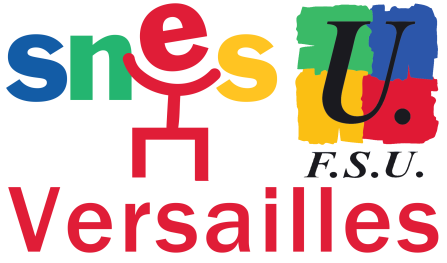 CONGÉ DE FORMATION 2024-2025NOM ___________________________________ Prénom ______________________________	Date de naissance __/__/_____ 	 Identifiant (6 chiffres) si adhérent : ________________Discipline : ______________________________Etablissement et commune d’exercice :______________________________________________ __________________________________________________Corps : certifié – agrégé – CPE – PsyEN - PLP – PEPS (rayer la mention inutile)Grade : Classe normale – hors-classe – classe exceptionnelle Echelon au 31/08/23 : ______________Formation sollicitée : _________________________________________________________ Groupe au titre duquel la demande est formulée _____Nb de demandes (en incluant celle-ci) : ______ Barème et année de la précédente demande (si possible) : _________pts  _______________Notification RQTH fournie : oui / non Modalités du congé de formation sollicité (temps plein ou mi-temps, nb de mois, période…)Compléments d’information éventuels, à destination des élu∙es FSU : _________________________________________________________________________________ _________________________________________________________________________________ _________________________________________________________________________________ __________________________________________________________________________________ __________________________________________________________________________________ __________________________________________________________________________________ 